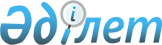 О подписании Протокола к Соглашению между Правительством Республики Казахстан и Правительством Российской Федерации о сотрудничестве в области предупреждения промышленных аварий, катастроф, стихийных бедствий и ликвидации их последствий от 28 марта 1994 г. об упрощенном порядке пересечения государственной границы аварийно-спасательными службами и формированиямиПостановление Правительства Республики Казахстан от 13 сентября 2011 года № 1046      Сноска. Заголовок в редакции постановления Правительства РК от 17.09.2012 № 1211.      Правительство Республики Казахстан ПОСТАНОВЛЯЕТ:

      1. Одобрить прилагаемый проект Протокола к Соглашению между Правительством Республики Казахстан и Правительством Российской Федерации о сотрудничестве в области предупреждения промышленных аварий, катастроф, стихийных бедствий и ликвидации их последствий

от 28 марта 1994 г. об упрощенном порядке пересечения государственной границы аварийно-спасательными службами и формированиями.

      Сноска. Пункт 1 в редакции постановления Правительства РК от 17.09.2012 № 1211.

      2. Уполномочить Министра по чрезвычайным ситуациям Республики Казахстан Божко Владимира Карповича подписать от имени Правительства Республики Казахстан Протокол к Соглашению между Правительством Республики Казахстан и Правительством Российской Федерации о сотрудничестве в области предупреждения промышленных аварий, катастроф, стихийных бедствий и ликвидации их последствий от 28 марта 1994 г. об упрощенном порядке пересечения государственной границы аварийно-спасательными службами и формированиями, разрешив вносить изменения и дополнения, не имеющие принципиального характера.

      Сноска. Пункт 2 в редакции постановления Правительства РК от 17.09.2012 № 1211.

      3. Настоящее постановление вводится в действие со дня подписания.      Премьер-Министр

      Республики Казахстан                       К. МасимовОдобрен            

постановлением Правительства 

Республики Казахстан     

от 13 сентября 2011 года № 1046 Протокол

к Соглашению между Правительством Республики Казахстан и

Правительством Российской Федерации о сотрудничестве в области

предупреждения промышленных аварий, катастроф, стихийных

бедствий и ликвидации их последствий от 28 марта 1994 г.

об упрощенном порядке пересечения государственной границы

аварийно-спасательными службами и формированиями      Сноска. Заголовок в редакции постановления Правительства РК от 17.09.2012 № 1211.      Правительство Республики Казахстан и Правительство Российской Федерации, далее именуемые Сторонами,

      признавая важность своевременного реагирования на чрезвычайные ситуации, в том числе трансграничного характера, и исходя из необходимости повысить эффективность взаимодействия и координации деятельности по ликвидации чрезвычайных ситуаций,

      в целях создания действенного механизма реализации Соглашения между Правительством Республики Казахстан и Правительством Российской Федерации о сотрудничестве в области предупреждения промышленных аварий, катастроф, стихийных бедствий и ликвидации их последствий от 28 марта 1994 года,

      заключили настоящий Протокол о нижеследующем: Статья 1      Понятия, используемые в настоящем Протоколе, имеют следующие значения:

      "аварийно-спасательная служба" - совокупность органов управления, сил и средств, предназначенных для решения задач по предупреждению и ликвидации чрезвычайных ситуаций и функционально объединенных в единую систему, основу которой составляют аварийно-спасательные формирования;

      "аварийно-спасательное формирование" - самостоятельная или входящая в состав аварийно-спасательной службы структура, предназначенная для проведения аварийно-спасательных работ, основу которой составляют подразделения спасателей, оснащенные специальными техникой, оборудованием, снаряжением, инструментами и материалами, и кинологические расчеты;

      "чрезвычайная ситуация" - обстановка, возникшая на территории государства одной Стороны в результате аварии, бедствия или катастрофы, которые повлекли или могут повлечь гибель людей, ущерб их здоровью, окружающей среде, значительные материальные потери и нарушение условий жизнедеятельности населения;

      "ликвидация чрезвычайных ситуаций" - поисково-спасательные, аварийно-восстановительные и другие неотложные работы, проводимые при возникновении чрезвычайных ситуаций и направленные на спасение жизни и сохранение здоровья людей, снижение размеров ущерба и материальных потерь, а также на локализацию зон чрезвычайных ситуаций;

      "оснащение" - материалы, технические и транспортные средства, снаряжение аварийно-спасательных служб и формирований и личное снаряжение их членов. Статья 2      Стороны для реализации настоящего Протокола назначают следующие компетентные органы:

      с Казахстанской Стороны - Министерство по чрезвычайным ситуациям Республики Казахстан, Министерство обороны Республики Казахстан, Министерство сельского хозяйства Республики Казахстан, Пограничная служба Комитета национальной безопасности Республики Казахстан;

      с Российской Стороны - Министерство Российской Федерации по делам гражданской обороны, чрезвычайным ситуациям и ликвидации последствий стихийных бедствий, Федеральная служба безопасности Российской Федерации.

      В случае изменения наименований компетентных органов государств Сторон или назначения других компетентных органов Стороны незамедлительно уведомляют об этом друг друга в письменной форме по дипломатическим каналам. Статья 3      В целях предупреждения и ликвидации чрезвычайных ситуаций на приграничных территориях государств Сторон компетентные органы государств Сторон обеспечивают пересечение государственной границы аварийно-спасательными службами и формированиями государств Сторон в пунктах пропуска и вне действующих пунктов пропуска с соблюдением установленного национальными законодательствами государств Сторон порядка пограничного контроля. Статья 4      1. Пограничный контроль для членов аварийно-спасательных служб и формирований осуществляется в пунктах пропуска и вне действующих пунктов пропуска в соответствии с законодательствами государств Сторон и международными договорами, участниками которых являются их государства.

      2. Компетентные органы государств Сторон при получении сообщения о произошедшей чрезвычайной ситуации информируют пограничные службы государств Сторон о необходимости пересечения аварийно-спасательными службами и формированиями государственной границы через пункты пропуска и вне действующих пунктов пропуска.

      3. В целях ликвидации чрезвычайных ситуаций члены аварийно-спасательных служб и формирований пересекают государственную границу государства Стороны, запрашивающей помощь, через пункты пропуска и вне действующих пунктов пропуска в первоочередном порядке. Для упрощенного пересечения государственной границы пограничной службе государства Стороны, принимающей помощь, предоставляется список членов аварийно-спасательной службы и формирования, а также перечень оснащения.

      4. После получения информации о произошедшей чрезвычайной ситуации пограничные органы и силы воздушной обороны государств Сторон, принимают незамедлительные меры по обеспечению первоочередного пересечения государственной границы через пункты пропуска и вне действующих пунктов пропуска, а также воздушных рубежей аварийно-спасательными службами и формированиями.

      5. Перемещение аварийно-спасательных служб и формирований, перевозка их оснащения осуществляются автомобильным, железнодорожным, водным или воздушным транспортом. Порядок использования указанных видов транспорта для оказания помощи определяется компетентными органами по согласованию с государственными органами Сторон.

      6. Пересечение государственной границы воздушным судам разрешается компетентными органами государств Сторон для ликвидации чрезвычайных ситуаций. Статья 5      Стороны по взаимному согласию могут вносить в настоящий Протокол изменения и дополнения, которые оформляются отдельными протоколами. Статья 6      1. Настоящий Протокол вступает в силу с даты получения по дипломатическим каналам последнего письменного уведомления о выполнении Сторонами внутригосударственных процедур, необходимых для его вступления в силу, и действует в течение неопределенного срока.

      Любая из Сторон может прекратить действие настоящего Протокола путем направления другой Стороне по дипломатическим каналам письменного уведомления о своем намерении прекратить его действие не позднее, чем за шесть месяцев до предполагаемой даты прекращения его действия.

      2. Прекращение действия настоящего Протокола не будет затрагивать осуществляемую в соответствии с ним деятельность, начатую, но не завершенную до прекращения его действия, если Стороны не договорятся об ином.      Совершено в г. Астрахани "__" __________ 2011 г. в двух экземплярах, каждый на казахском и русском языках, причем оба текста имеют одинаковую силу. В случае возникновения разногласий в толковании положений настоящего Протокола Стороны обращаются к тексту на русском языке.        За Правительство                    За Правительство

      Республики Казахстан                Российской Федерации
					© 2012. РГП на ПХВ «Институт законодательства и правовой информации Республики Казахстан» Министерства юстиции Республики Казахстан
				